Рабочая группа поДоговору о патентной кооперации (РСТ)Восьмая сессияЖенева, 26 – 29 мая 2015 г.МИНИМУМ ДОКУМЕНТАЦИИ PCT:ОПРЕДЕЛЕНИЕ ПАТЕНТНОЙ ЛИТЕРАТУРЫ И ЕЕ ОБЪЕМДокумент подготовлен Международным бюроРЕЗЮМЕМеждународное бюро возобновляет работу Целевой группы по минимуму документации РСТ с целью продолжить усилия по модернизации минимума документации РСТ в части, касающейся патентной литературы.  Первоначально перед Целевой группой будут поставлены следующие задачи:  (i) оценка приемлемости формата Ведомственного досье, разработанного группой пяти ведущих ведомств ИС в мире (IP5), и (ii) рассмотрение применяемых в настоящее время форматов и схем распространения, позволяющих открыть доступ к фондам национальных патентных документов.История вопросаНа девятнадцатой сессии Заседания международных органов и на пятой сессии Рабочей группы РСТ были представлены документы Международного бюро (PCT/MIA/19/13 и PCT/WG/5/16, соответственно), в которых предлагается изменить правило 34, с тем чтобы обеспечить автоматическое включение национальной патентной документации любого Договаривающегося государства РСТ в состав минимума документации РСТ, при условии, что это благонадежная документация, представленная в соответствующем электронном формате, позволяющем международным органам без труда импортировать ее в свои базы данных.  При этом будут сохраняться отдельные ограничения технического характерах в таких областях, как недопущение дублирования документов и поиск документов на языках, неприемлемых для проведения экспертизы.Данная инициатива была предпринята с целью повысить доступность технической информации, содержащейся в патентных документах, с точки зрения технического и лингвистического охвата документации, а также возможности поиска сведений, представленных в этих источниках.  Это важно для повышения эффективности международного поиска и расширения возможностей третьих лиц получать доступ к патентной информации.Одним из первых и важнейших мероприятий в этой связи стала оценка объема существующего минимума документации.  Данные, включенные в Справочник ВОИС по информации и документации в области промышленной собственности, не обновлялись с ноября 2001 г.  Даже если не говорить о том, что списки публикаций представленных ведомств банально устарели, в перечне, приведенном в правиле 34.1(c)(ii), с тех пор появилась ссылка на две новые подборки документов (Республики Корея и Китайской Народной Республики), а другие государства могли открыть доступ к собственным фондам согласно правилу 34.1(c)(vi).В свете того, что аналогичная оценка объема патентных фондов параллельно проводилась IP5, участники девятнадцатой сессии Заседания международных органов и пятой сессии Рабочей группы РСТ приняли решение дождаться публикации «Технической спецификации досье» и так называемых «ведомственных досье», подготовленных IP5, с тем чтобы установить, приемлема ли эта модель для документирования минимума документации РСТ.Текущий этап работыВ настоящее время первые ведомственные досье опубликованы .  В связи с этим на двадцать второй сессии Заседания международных органов в рамках РСТ была вынесена рекомендация о том, что целесообразно вновь активизировать работу Целевой группы по минимуму документации РСТ, призванной провести анализ и вынести рекомендации по следующим вопросам в контексте ранее определенных задач (см. пункты 62 – 65 документа PCT/MIA/22/22; воспроизведены в приложении к документу PCT/WG/8/2):Документирование национальных фондовЯвляется ли «Техническая спецификация Ведомственного досье», разработанная IP5, приемлемой для того, чтобы рекомендовать ее другим национальным ведомствам для документирования своих национальных фондов патентной документации, если данные ведомства хотят, чтобы их фонды были включены в состав минимума документации РСТ?Есть ли среди индивидуальных форматов, используемых ведомствами IP5, такие, которые можно было бы специально рекомендовать для проведения достоверного делопроизводства по ведомственным досье, подготовленным различными ведомствами?Не представляет ли трудности тот факт, что данный формат разработан исключительно для оценки полноты фонда документации и не может быть полезен для определения эквивалентных публикаций в целях устранения дублирования усилий (согласно действующему правилу 34.1(d))?Доступ к национальным фондамКакие форматы и схемы распространения используют в настоящее время национальные ведомства для того, чтобы предоставить международным поисковым органам, Международному бюро и координаторам баз данных доступ к своим национальным фондам?Существуют ли среди всех используемых форматов наиболее удобные, которые позволяют без труда и с особой эффективностью импортировать документы и данные, связанные с публикациями патентов, в базы данных для целей поиска?Встречаются ли какие-либо серьезные трудности при работе со стандартами, которые необходимо довести до сведения других органов и рассмотреть в оперативном порядке?На Заседании международных органов были упомянуты и другие вопросы, нуждающиеся в рассмотрении в рамках компонента (b) определенных выше задач (см. пункт 64 документа PCT/MIA/22/22);  Целевой группе было предложено обсудить вопросы, связанные с форматом непатентной литературы, входящей в состав минимума документации РСТ (см. пункты 70 – 73 документа PCT/MIA/22/22).Дальнейшая работаЦель текущего этапа, рассмотренного в пункте 6, выше, заключается в том, чтобы собрать достаточный объем информации и на ее основе продолжить разработку:эффективных и приемлемых для использования национальными ведомствами рекомендаций и стандартов, позволяющих включать национальные фонды в состав минимума документации РСТ, а также своевременно, надежно и без труда импортировать необходимую информацию в базы международных органов и координаторов баз данных;  иновых проектов правовых документов, определяющих элементы, необходимые для того, чтобы патентный фонд вошел в состав минимума документации РСТ, а также объем документации, которая предположительно должна быть включена в базы данных органов и по которой должен проводиться поиск, если эта документация существует на разных языках или имеются эквивалентные технические сведения, раскрытые в других патентных документах.Любые разработанные предложения будут представлены всем Договаривающимся государствам РСТ на рассмотрение в виде циркулярных писем РСТ или документов Рабочей группы в зависимости от ситуации.Рабочей группе предлагается принять к сведению задачи, определенные для Целевой группы по минимуму документации РСТ на текущем этапе, и прокомментировать другие вопросы, которые, возможно, необходимо рассмотреть в контексте работы по повышению качества минимума документации РСТ в части, касающейся патентной литературы.[Конец документа] 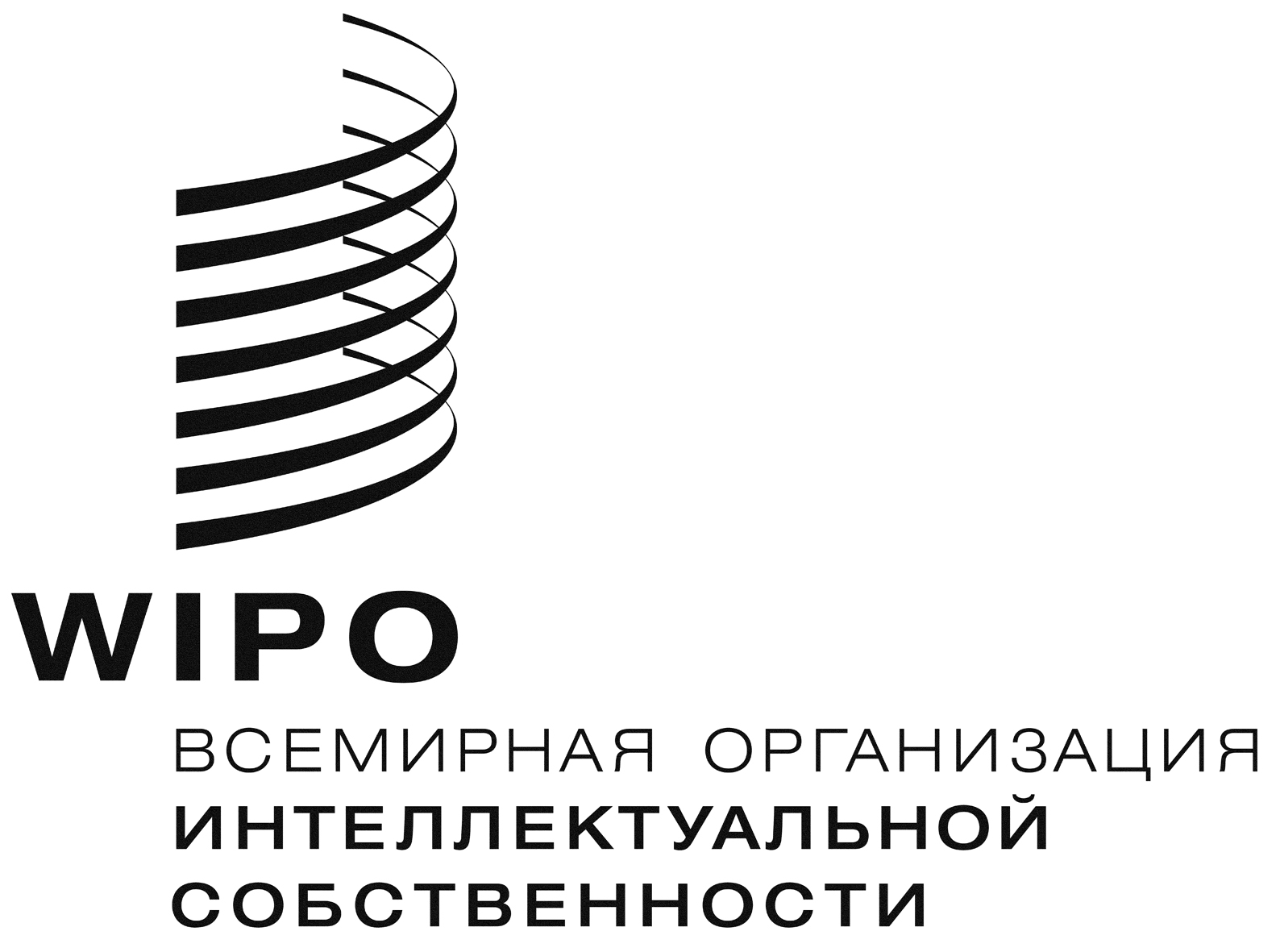 RPCT/WG/8/9  PCT/WG/8/9  PCT/WG/8/9  Оригинал:  английскийОригинал:  английскийОригинал:  английскийдата:  26 марта 2015 г.дата:  26 марта 2015 г.дата:  26 марта 2015 г.